ELEKTRİK-ELEKTRONİK MÜHENDİSLİĞİ ELEKTROMANYETİK ALAN FİNAL SORULARI11.01.2016S-1)	 ,   şeklinde verilmiştir. –M+2N yönündeki birim vektörü bulun    ifadesinin büyüklüğünü bulun.S-2)	Boşlukta,    değerindeki yüklü parçacık P1(2, 5, 8) noktasına,  değerindeki yük P2(6,15,8) noktalarına yerleştirilmiştir. yüküne uygulanan kuvvet nedir. Yükünü kuvvetin 0 olduğu P3 noktasına yerleştirilmek istenirse P3 noktasını bulunuz.S-3)		Boşlukta bir potansiyel alanı  şeklinde verilmiştir. Buna göre A(-2, 3, 5) noktasında 		a) E elektrik alan şiddetini		b) Hacimsel yük yoğunluğunu bulun.S-4)	G vektörü,  şeklinde verilmiştir.  İfadesini bulun.S-5)	y ekseni boyunca uzanan sonsuz uzunluktaki bir 15A akım taşıyıcısından kaynaklanan alana maruz kalan 2 mA akım taşıyan kare iletken üzerine uygulanan kuvveti bulun.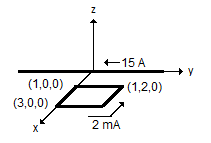 (küre)Süre 90 Dakika 	            								Başarılar,   Doç. Dr. Mahit GÜNEŞELEKTRİK-ELEKTRONİK MÜHENDİSLİĞİ ELEKTROMANYETİK ALAN FİNAL SORULARI11.01.2016S-1)	 ,   şeklinde verilmiştir. –M+2N yönündeki birim vektörü bulun    ifadesinin büyüklüğünü bulun.S-2)	Boşlukta,    değerindeki yüklü parçacık P1(2, 5, 8) noktasına,  değerindeki yük P2(6,15,8) noktalarına yerleştirilmiştir. yüküne uygulanan kuvvet nedir. Yükünü kuvvetin 0 olduğu P3 noktasına yerleştirilmek istenirse P3 noktasını bulunuz.S-3)		Boşlukta bir potansiyel alanı  şeklinde verilmiştir. Buna göre A(-2, 3, 5) noktasında 		a) E elektrik alan şiddetini		b) Hacimsel yük yoğunluğunu bulun.S-4)	G vektörü,  şeklinde verilmiştir.  İfadesini bulun.S-5)	y ekseni boyunca uzanan sonsuz uzunluktaki bir 15A akım taşıyıcısından kaynaklanan alana maruz kalan 2 mA akım taşıyan kare iletken üzerine uygulanan kuvveti bulun.(küre)Süre 90 Dakika 	            								Başarılar,   Doç. Dr. Mahit GÜNEŞ